Closing a Business Proposal Letter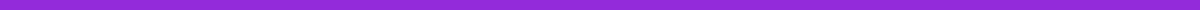 David Carter
Owner
Carter's Electronics
456 Maple Street
Anytown, AN 12345
david.carter@carterselectronics.com
(456) 789-0123
June 19, 2024Michael Anderson
General Manager
Tech Supplies Inc.
789 Birch Avenue
Anytown, AN 12345Subject: Proposal for the Orderly Closure of Carter's ElectronicsDear Mr. Anderson,I hope this letter finds you well. I am writing to propose a structured plan for the orderly closure of Carter's Electronics, located at 456 Maple Street, Anytown. Due to prolonged financial difficulties and market changes, we have decided that it is in the best interest of all stakeholders to close the business.The goal of this proposal is to ensure a smooth and efficient closure process, minimizing any negative impact on employees, customers, suppliers, and other stakeholders. Below, I have outlined the key steps we plan to take:Notification to Stakeholders: We will formally notify all employees, customers, suppliers, and relevant government agencies about the closure. This includes providing necessary details and timelines to manage expectations and address concerns.Employee Transition Assistance: We are committed to supporting our employees during this transition. This includes:Providing severance packages in accordance with company policy and legal requirements.Assisting with job placement services and references.Offering counseling and support services as needed.Settlement of Financial Obligations: We will ensure that all outstanding financial obligations are met, including:Paying off any outstanding debts and liabilities.Settling accounts with suppliers and service providers.Distributing remaining assets in accordance with legal and contractual obligations.Customer and Supplier Management: We will communicate with our customers and suppliers to ensure:Completion of outstanding orders and services.Resolution of any disputes or issues.Proper handling of warranties and returns.Legal and Regulatory Compliance: We will adhere to all legal and regulatory requirements associated with closing a business, including:Filing necessary paperwork to officially dissolve the business entity.Complying with employment laws and regulations.Ensuring environmental and safety compliance during the closure process.Asset Disposal: We will manage the disposal of business assets, including:Selling or auctioning inventory, equipment, and other assets.Donating or recycling unsold items where feasible.We believe that this structured approach will help us manage the closure process effectively and responsibly. We are open to any suggestions or feedback you may have to improve this plan.Thank you for your understanding and cooperation during this challenging time. If you have any questions or need further information, please do not hesitate to contact me at (456) 789-0123 or david.carter@carterselectronics.com.Sincerely,David Carter
Owner
Carter's Electronics